	МБДОУ ДС 73Конспект совместной деятельности воспитателя с детьми в первую половину дня в подготовительной к школе группе культурная практика: ситуация общения «Столовый этикет».Воспитатель: Макарова Екатерина ВладимировнаЧита 2020г.Цель: Прививать детям навыки культурного поведения за столом.Задачи: - Расширять и закреплять представления детей о столовом этикете;- Подчеркнуть  значимость культуры поведения за столом;- Продолжать прививать навыки культуры поведения за столом: сидеть прямо, не класть локти на стол, есть бесшумно;- Развивать умение правильно пользоваться столовыми приборами и салфетками;- Развивать умение красиво и правильно сервировать стол;- Развивать эстетическое восприятие;- Формировать этикетное поведение у детей дошкольного возраста;- Формировать активный и пассивный словарь детей.Интеграция образовательных областей: «Социально-коммуникативное развитие», «Познавательное развитие», «Речевое развитие», «Физическое развитие»Предварительная работа: - Чтение сказки К. Чуковского «Федорино горе», чтение глав из книги А. Толстого «Золотой ключик», беседы о культуре поведения.- Работа над понятиями: этикет, столовые приборы, осанка, чистота стола,  сервировка стола, столовый этикет.- Беседы и занятия по темам: «Посуда и столовые приборы», «Как правильно накрыть на стол», «Правила поведения за столом»- Обучающие видеоролики « Правила поведения за столом», «Этикет с малых лет»Оборудование и материалы: посуда и столовые приборы,  макеты продуктов, маски животных,  кроссворд. I Вводная частьВ группе накрыт один стол, на нем беспорядок, скатерть с пятнами, скомканные салфетки, фантики от конфет. Помощник воспитателя: Ребята, мне нужна ваша помощь. Пока вы были на занятии, к нам приходили гости и оставили после себя вот такой беспорядок. Я просила их вести себя культурно, но мне ответили, что знают как себя вести за столом, и мне тоже дали пару советов. Хотите узнать, какие?Если вас зовут обедать – Гордо прячьтесь под диван.Если все-таки достанут И за стол посадят вас – Опрокидывайте чашку, Выливайте на пол суп.Зажимайте рот руками,Падайте со стула вниз,А котлеты вверх бросайте – Пусть прилипнут к потолку!Если руки за обедомВы испачкали салатомИ стесняетесь о скатертьПальцы вытереть свои,Опускайте незаметно их под столИ там спокойноВытирайте ваши руки О соседские штаны.Воспитатель:  Если мы с вами будем следовать этим советам, нас можно будет назвать культурными и воспитанными людьми? (Выслушиваю мнения детей)            А вы знаете как правильно вести себя за столом? (Предположения детей)II Основная частьВоспитатель: Ребята из нашей группы подготовили сценку.За столом пьют чай волк Зубок, мышка Шуня, лисичка Веснушка.Мышка: Погода сегодня замечательная! Предлагаю после чая пойти на прогулку.Лисичка: Конечно пойдем!Волк: Вот не понимаю – зачем кипятком чай заливать? Это же пить невозможно! (Громко дует на чай)Мышка: А как же тогда заварку сделать? Чай холодной водой заливать что ли?Лисичка: Шуня, по-моему Зубок сегодня не в духе.Волк: Что?Мышка: Так, Зубок, говорят, когда у кого-то настроение плохое. Волк: У меня нормальное настроение! Просто чай стужу. А вы мне мешаете своими громкими разговорами!Лисичка: Мы громко разговариваем потому что не слышим друг друга! Из-за тебя, между прочим!(Волк в это время громко стучит ложкой о чашку, с шумом разворачивает конфеты и раскидывает фантики во все стороны)Мышка: Зубок! Ну кто так ведет себя за столом?!Волк: (чавкая жует конфеты) Я веду! А что тут такого то? Вкуснотища то какая! Вкусные конфетки! (мешает чай ложкой, расплескивая его из кружки)Лисичка: Ты что, хочешь съесть все конфеты сразу?!Мышка: Зубы заболят!Волк: Вот все вам не так! И дуть громко нельзя! И конфеты есть нельзя! Да ну вас! (комкает салфетку и кидает на стол)Лисичка: Ты зачем салфетки бросаешь?Волк: А куда их девать то?Мышка: Аккуратно сложить и положить рядом с тарелкой.Волк: Ага! Так это в гостях так делают! А тут все свои!Мышка: Ну и что, что все свои!Волк: (наливает чай в блюдце) Вот, вот так! Нальем сюда чайку!Воспитатель: Всем добрый день!Лисичка и мышка: Добрый день!Волк: Здрасьте!Воспитатель: Ой, Зубок, а что это ты не в настроении?Волк: Да вы что, сговорились что ли? Не в настроении! Не в духе!Воспитатель: Все? Кто все? Волк: Да вот Шуня с Веснушкой сначала говорили, что разговаривать им мешаю, потом что салфетку не туда положил!Воспитатель: А, ну да… Это ты хотел остудить чай, и вместо того, чтобы подождать…..Волк: (Волк роняет блюдце со стола) Ой, разбилось…. Ну я просто хотел, чтобы чай остыл побыстрее и налил его в блюдце. Вот, сейчас (собирает осколки с пола), вот еще один… А оно просто упало и разбилось.Воспитатель: Ну что ж, бывает… И все таки чай из блюдца не пьют!Лисичка: А для чего тогда блюдце под чашку ставят?Воспитатель: Ну если чай выплеснется, то он выплеснется на блюдце, но не на скатерть.Мышка: А я думала, что на блюде можно пирожки класть!Воспитатель:  А для этого ставят специальные небольшие пирожковые тарелочки. Как та, которую разбил Зубочек.Волк: Ну с тарелочками все ясно. А как же чай остудить? Воспитатель: Нужно просто подождать.Волк: Подождать?Воспитатель: Да!Волк: Ну ладно, подожду… Мне бы это, сахарку!Воспитатель: А вот для сахара нужна специальная ложечка, которой сахар можно насыпать себе в чашку!Волк: Ложечка. Да, не думал, что для этого правила есть.Лисичка: Да, Зубок, с правилами поведения за столом ты явно не дружишь.Волк: Да вы что, неужели чтобы просто чай попить, нужны какие-то правила?Воспитатель: Ну конечно нужны, Зубок! Эти правила существуют очень давно. Представь себе, если бы Шунечка или Веснушка начали бы очень громко дуть на чай, а потом ложечкой громко размешивать сахар. Интересно, тебя бы кто-нибудь услышал?Волк: Ой, это мне совсем не нравится!Воспитатель: Ну вот видишь, Зубок, за столом нужно вести себя так, чтобы и тебе самому, и тем, кто сидит рядом, было приятно и смотреть на тебя, и общаться с тобой.Волк: А я думал, что только в гостях нужно так себя вести, чтобы хозяева не обижались.Лисичка: А как же мы?Мышка: По-моему, вести себя со всеми надо одинаково.Воспитатель: Конечно! Всегда и везде!Волк: Даже когда ты один и тебя никто не видит?Воспитатель: Зубочек, ну а тебе самому разве приятно смотреть на вот эти скомканные салфетки, на разбросанные на столе фантики (воспитатель начинает убирать мусор со стола в корзину. Волк помогает ей) от конфет, на осколки блюдца, на лужи от чая?Волк: Нет... Ох, я все понял. Простите меня, пожалуйста. Воспитатель: Ребята, о каких правилах забыл Зубок? Как называются такие правила? (Этикет)А кто нам может рассказать, что такое этикет?Ребенок1: Что такое этикет – Знать должны мы с детских лет.Как знакомиться? Как есть?Как звонить? Как встать? Как сесть?Как здороваться со взрослым?Много разных есть вопросов.И на них дает ответ этот самый этикетВоспитатель: Этикет – это свод волшебных правил, которые помогут научиться красиво себя вести в самых разных ситуациях, например, в театре, в гостях или за столом.Зубочек, сейчас мы с ребятами научим тебя, как нужно вести себя за столом. (Вызываю по одному ребенку, даю им задания)1. Сначала нужно нарыть на стол. В этом нам поможет Рита, а мы все вместе вспомним  порядок дежурства. (Дети имитируют движения в соответствии с текстом)Имитационная  играМы дежурные сегодня.Станем быстро помогать,Аккуратно и красивоВсе столы сервировать.Что сначала нужно сделать?Будем руки чисто мыть.Потом фартуки наденем,Начнем скатерти стелить.Мы салфетницы поставим,А на самый центр стола –Хлеб душистый, свежий, вкусный.Хлеб всему ведь «голова».Вокруг хлебниц хороводомБлюдца с чашками стоят.Ручки чашек смотрят вправо,В блюдцах ложечки лежат.Мы тарелки всем поставим,Вилки, ложки и ножи.Не спеши, как класть подумай,А потом уж разложи.От тарелки справа нож,Ложка рядышком лежит.Нож от ложки отвернулся,На тарелочку глядит.Ну а слева от тарелкиНужно вилку положить.Когда станем есть второе,Будет с вилкой нож дружить.2. Ты вернулся в группу после прогулки и очень проголодался. Стол уже накрыт, и  всех детей пригласили на обед. Как ты будешь садиться за стол?3. Скажи, какое твое самое нелюбимое блюдо? Представь. Что ты сел обедать, а перед тобой это блюдо. Что ты будешь делать?4. Твой сосед во время обеда чавкает, сопит, тянет в себя пищу вместе с воздухом, шмыгает носом. Что ты будешь делать?5. Ты потянулся за хлебом через весь стол и попал рукавом в компот соседа. Как потупить, чтобы такой ситуации не произошло?6. Ты пьешь компот из вишни и вдруг тебе попалась косточка. Что ты будешь делать? Воспитатель:  Ребята, вот мы и помогли нашему Зубочку познакомиться с правилами поведения за столом.Теперь предлагаю вам разгадать кроссворд и узнать какие предметы нам понадобятся для сервировки стола. ПО ГОРИЗОНТАЛИПредметы, которыми мы пользуемся, чтобы подать еду на стол. Они могут быть сделаны из фарфора, стекла, металлов и других материалов. (Посуда).Они, несомненно,  праздничный стол, но важно, чтобы они не мешали общаться гостям. (Цветы)Как одним словом можно назвать нож, вилку и ложку? (Приборы)Накрывая на стол, ее кладут рядом с тарелкой. Бумажные ставят в специальную подставку. (Салфетки)ПО ВЕРТИКАЛИОна – основа всей композиции стола. Ложки, салфетки и цветы должны с ней гармонировать. Классический материал для нее – лен, хлопчатобумажные ткани. (Скатерть)Воспитатель: Отлично! И с этим заданием справились. III Заключительная часть.Ребята, о каких правилах мы сегодня говорили?Для чего они нужны?А вы всегда соблюдаете эти правила?Если мы будем соблюдать столовый этикет, нас назовут воспитанными и культурными?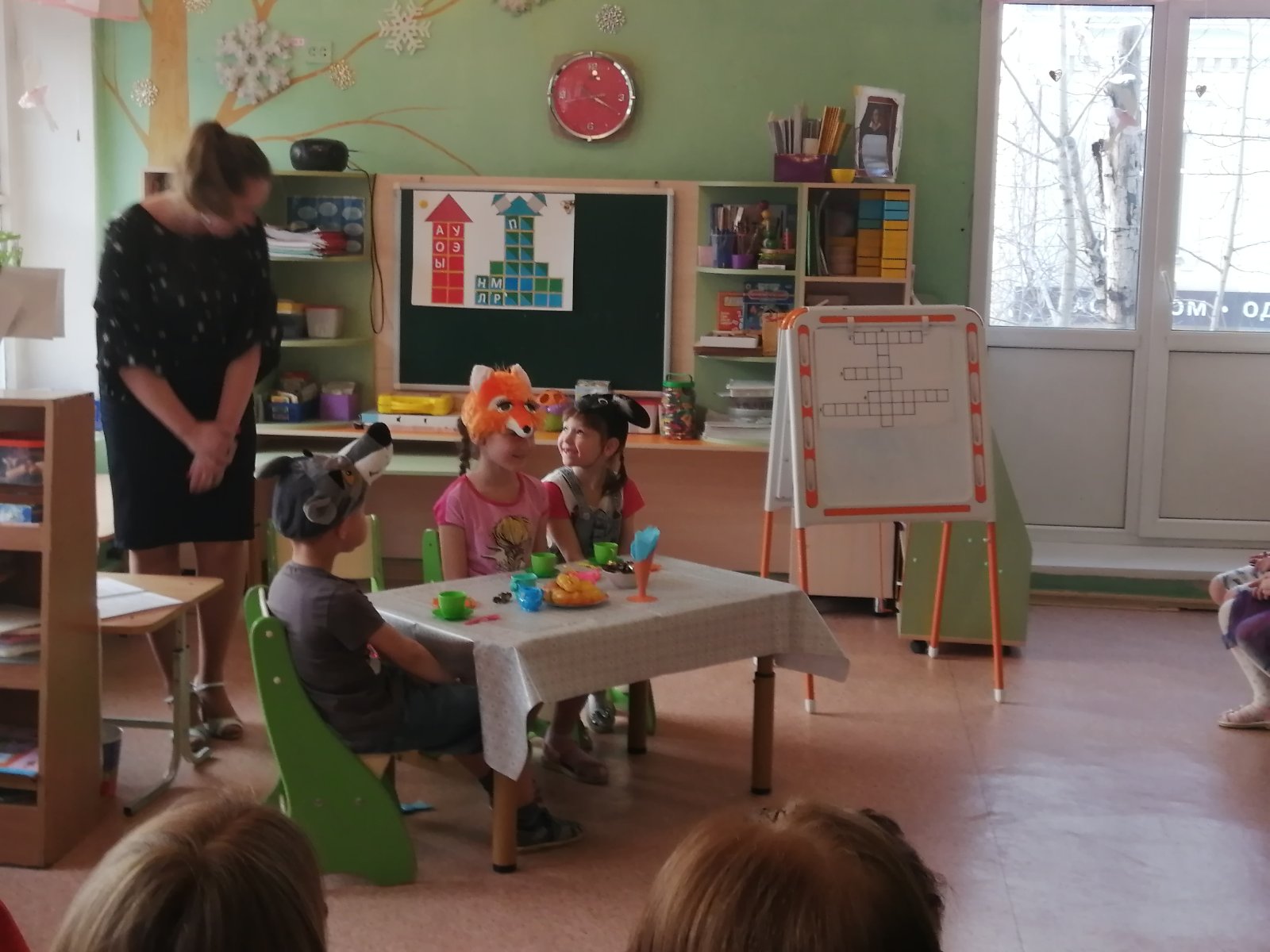 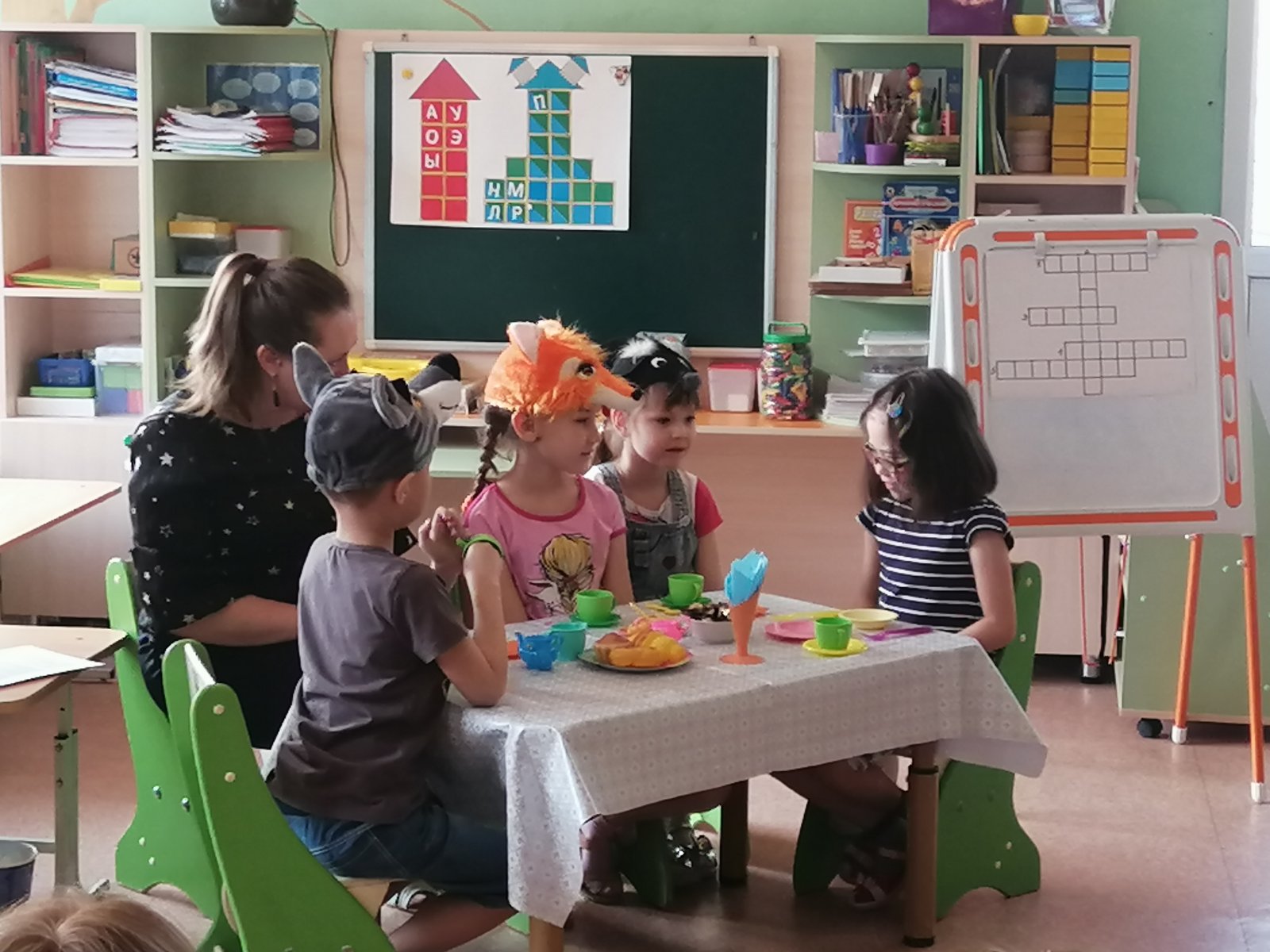 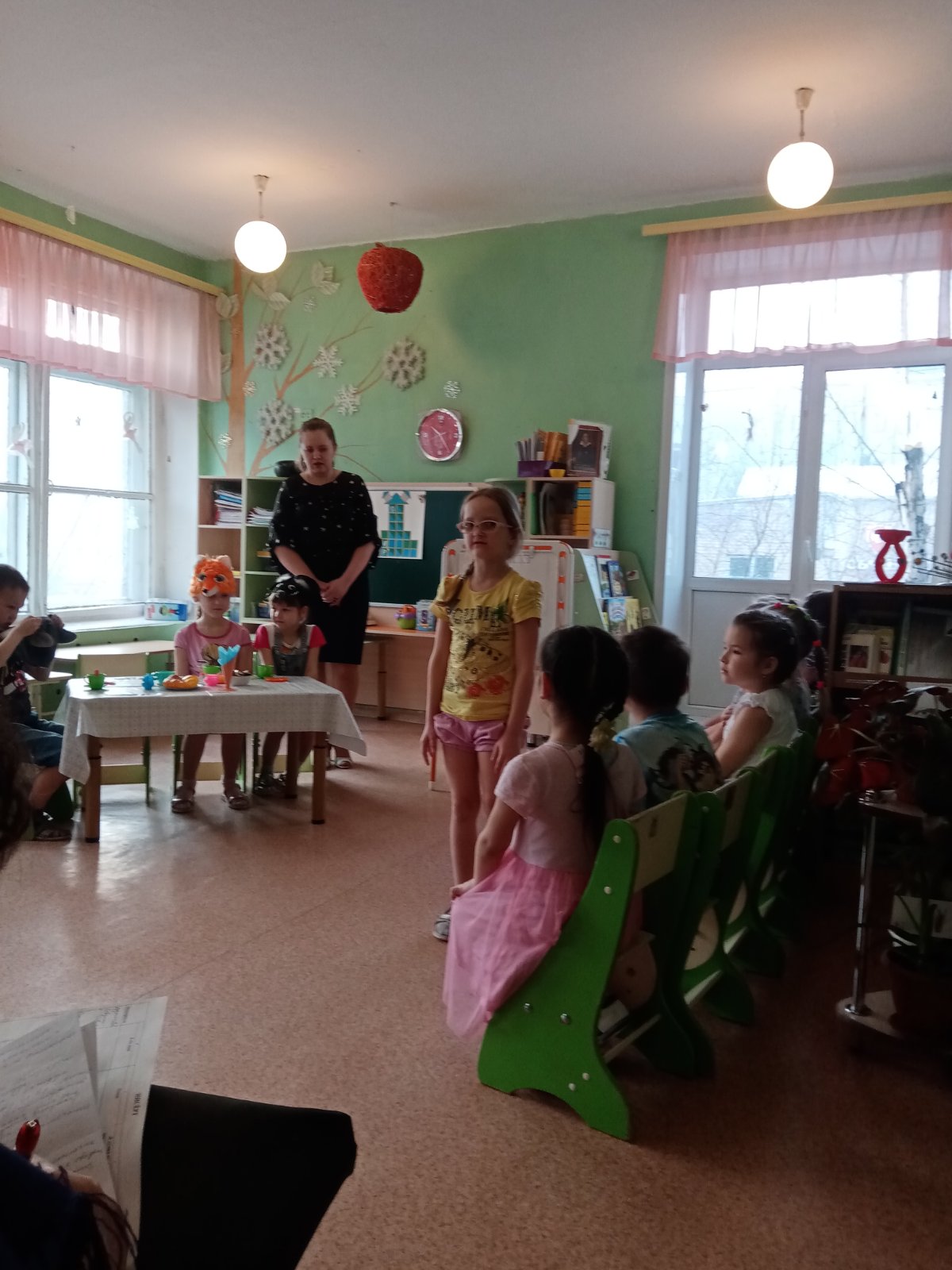 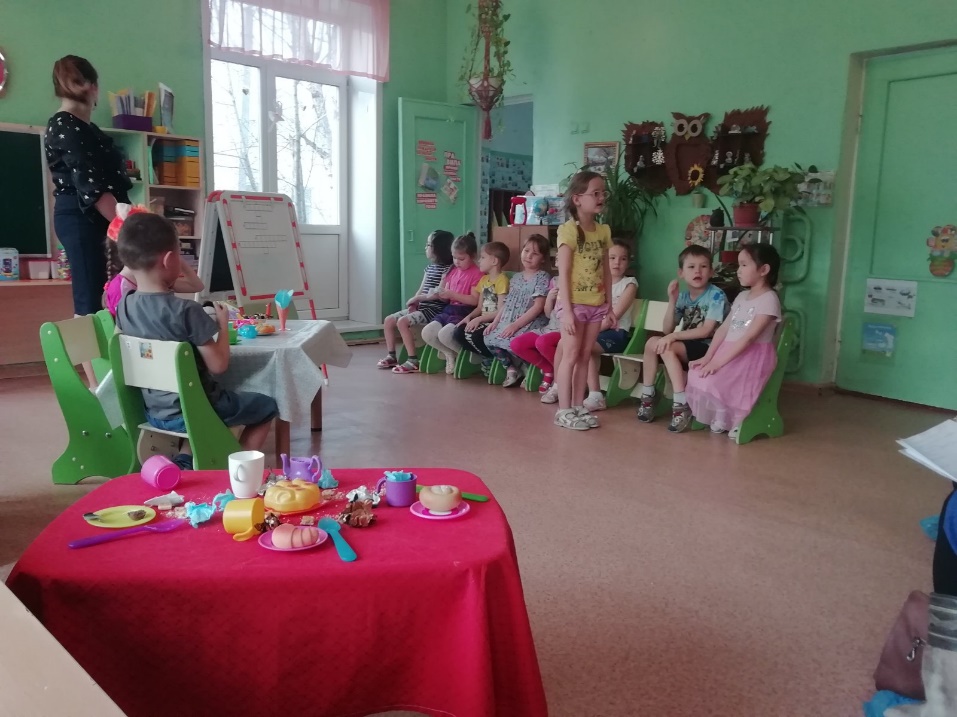 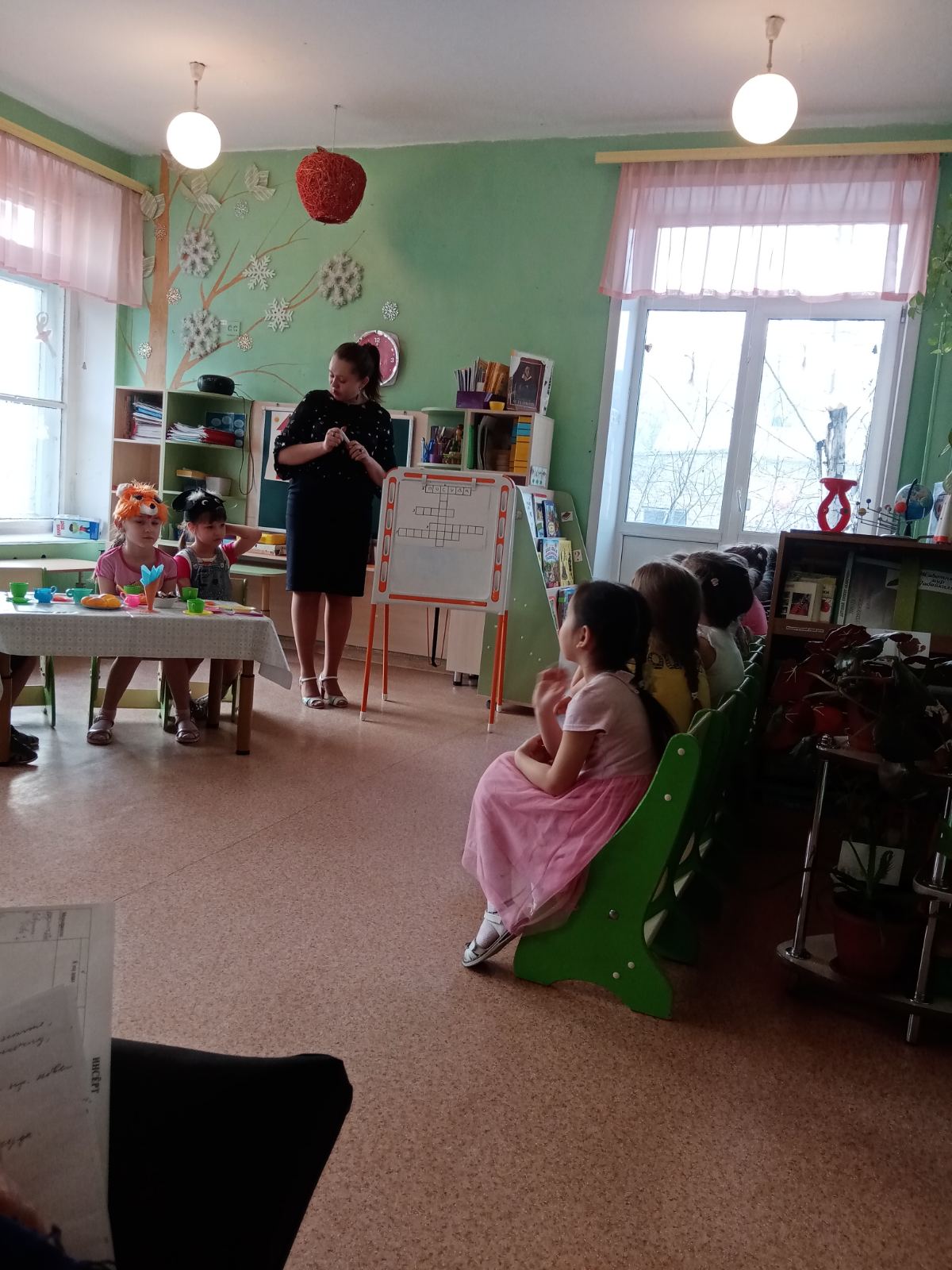 